Clinical Quality Management Committee MeetingCleveland TGAMay 15, 2017 Meeting Minutes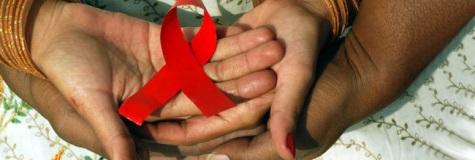 Attendees:Meeting Minutes: 1:30 - Welcome, Introductions and Ice Breaker1:55 - VLS QI Project Review and Updates - Kate Burnett-BruckmanKate reviewed accomplishments made to date from the CQM Committee.  This is our fourth meeting and we are now transitioning into our VLS QI projects. Updated unduplicated data was presented for the TGA that showed a current Viral Load Suppression rate of 82.03% with the largest disparity noted among Youth followed by MSM of Color.     Combined Cleveland TGA Data through December 31, 2016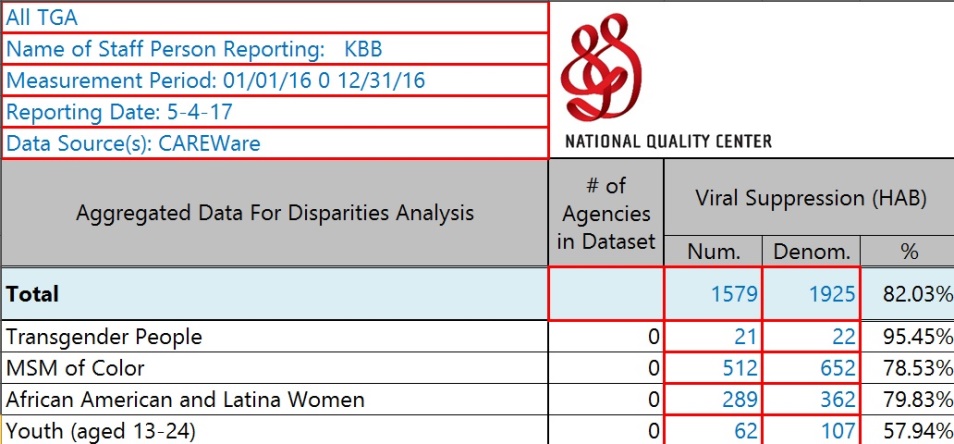 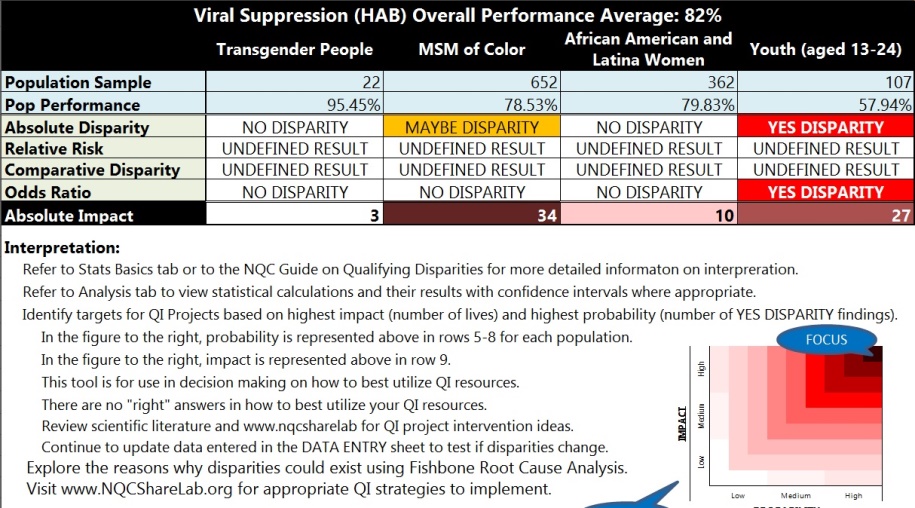 2:05 - AIM Statement Overview and Small Group Activity - Kate Burnett-BruckmanKate reviewed summaries from the current VLS projects in place and directed attendees to the three page worksheet found in their folders.   Because this is a living document she encouraged all CQM members to look over their summary and please e-mail her if any updates are requested.   Kate also reviewed with the group that while current QI projects are required among the funded providers, community agencies and advocates are also encouraged to develop projects that the Part A office can offer assistance where needed.  Members were asked to break out into the following groups and share with each other where they were to date with their VLS QI project, any innovative ideas that they have developed, and any barriers encountered. Group 1 = MSM of Color Focus - AHF, ATF, CCF, and Mercy Group 2 = Agency Wide Focus - Far West, May Dugan, DSASGroup 3 = Youth Focus - MetroHealth, University Hospitals, and Nueva Luz2:35 - Small Group Report Back - Agency LeadEach Group reported back to the Committee the details on one intervention or innovative ideal that was discussed and one key item that they thought the other groups could learn from.   Common themes included:How support agencies can assist with common messaging in non-traditional/non-clinical settings. The use of technology for client outreach.The use of common language among agencies when it comes to medical adherence messaging.3:05 - Training on QI Tools - Clemens M. Steinböck, NQCThe following workflow map processes were reviewed with the committee:Flowcharts - help you understand processesRun Charts - help you understand the variation in your dataHistograms - also help you understand the variation in your dataCause and Effect Diagrams - help you gather and display theories about causes and problems.  Once sample was reviewed for a VLS project that one of our agencies might be faced with. Sample tools and a longer tutorial can be found through the National Quality Center’s Quality Academy website. 3:35- Training on Change Management and Dealing with Resistance - Clemens M. SteinböckClemens reviewed a case study on Austrian scientist Ignaz Philipp Semmelweis The theory of the diffusion curve and tipping point were discussed to bridge the conversation of how you get your team of coworkers to invest in your quality project.  The following types in innovators were defined: Innovators, Early Adaptors, Early Majority, Late Majority, and Laggards. Clemens reviewed types of resistance and the personality characteristics that you may encounter in your group.  For each type of personality, the group discussed the best way to motivate and engage the individual. Clemens reviewed the characteristics/skills needed to be a change agent.  The NQC Quality Academy also has further details of Dealing with resistance and Change Management and can be found at:  http://nationalqualitycenter.org/nqc-activities/qualityacademy/quality-academy-links/4:05 - CQMC Reporting Form - Kate Burnett-Bruckman Kate reviewed with the group the new Quarterly QI report form.   All funded providers will be submitting this report quarterly for specific date frames outlined on the report.  Reports must be completed in Word and submitted to Zach Levar.   All community and non-funded agencies and committee members are also encouraged to look over the form and determine if they would like to implement their own QI projects and share the data with the group.  The electronic report form will be e-mailed out to all members along with a copy of the instructions for pulling data out of CAREWare.  4:10 - Next Steps and Wrap Up - Melissa RodrigoKate to send out an electronic version of the reporting form and instructions on pulling the data from CAREWare the group. All funded agencies must submit their first CQM report by Friday, June 2, 2017 to Zach at zlevar@ccbh.net.Zach will send out an e-mail asking agencies to write up the language they currently use in text messages so that the group can discuss common messaging and language at the next meeting.  Meeting dates for all of 2017-2018 have been confirmed.   Please mark your calendars with the following: September 25, 2017 - 1:00pm - Cuyahoga County Board of HealthDecember 18, 2017 - 1:00pm - Cuyahoga County Board of HealthMarch 19, 2018 - 1:00pm - Cuyahoga County Board of HealthJune 18, 2018 - 1:00pm - Cuyahoga County Board of HealthSeptember 17, 2018 - 1:00pm - Cuyahoga County Board of HealthDecember 17, 2018 - 1:00pm - Cuyahoga County Board of HealthThe next CQMC meeting will be held at 1:00 pm on Monday, September 15, 2017 here at the Cuyahoga County Board of Health.  NameAgency/AffiliationRepresentingErica ShieldsAIDS Healthcare FoundationPart A Funded AgencyCheryl GleesonAIDS TaskforcePart A Funded AgencyAdrianna WhelanCircle Health ServicesPart A Funded AgencyMary Beth GramugliaCleveland ClinicPart A Funded AgencySandrell PorterDSASPart A Funded AgencyKelly DylagFar West CenterPart A Funded AgencyDoug VestMay DuganPart A Funded AgencySummer BarnettMercy Medical Part A Funded AgencyDr. Ann AveryMetroHealthPart A Funded AgencyAdam TorresNeuva LuzPart A Funded AgencyKristin Ziegler AlbanSignature HealthPart A Funded AgencyDr. Barb GripshoverUniversity HospitalsPart A Funded AgencyMichelle KuciaUniversity HospitalsRyan White Part C and DKimberlin DennisCommunity MemberPlanning Council - Consumer RepresentativeJason McMinnMetroHealthPlanning Council - QI RepresentativeJan BriggsCleveland VA Medical CenterCommunity AgencyMary Beth GramugliaCleveland ClinicCommunity MemberAshley HollohazyMercy Medical Community MemberMelissa RodrigoCuyahoga County Board of HealthRyan White Part A OfficeKate Burnett-BruckmanCuyahoga County Board of HealthRyan White Part A OfficeZach LevarCuyahoga County Board of HealthRyan White Part A Office Pam DitlevsonCuyahoga County Board of HealthRyan White Part A OfficeClemens SteinbockThe National Quality Center (NQC)AIDS Institute, New York State Department of Health